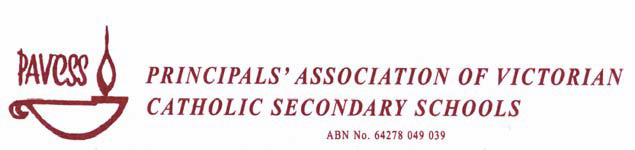 PAVCSS MEMORIAL LEADERSHIP SCHOLARSHIP 2022Title:						Family Name:Given Names:					Current School:Postal Address:Date of Birth:					Gender:	M 	F Email Address:Home Phone Number:				Work Phone Number:Mobile Phone Number:This statement should be a narrative giving a picture of you as an individual.  It should deal with your professional history, influences on your leadership development, educational and cultural opportunities to which you have been exposed, and the ways in which these experiences have affected you.  Also include your special interests and abilities, and career plans, goals etc.PLEASE INCLUDE IN THIS STATEMENT DETAILS OF ANY PREVIOUS BURSARY, SCHOLARSHIP OR FUNDED STUDY THAT YOU HAVE BEEN AWARDED.It is important that you should have the personal characteristics and leadership potential to be an ambassador for Catholic Education.  Please provide examples of your leadership role(s) giving specific details of schools, achievements and dates.Are you open to taking up a Principal position at some time in the future?You should demonstrate a commitment to the wider Catholic education and faith community or a readiness to assume a broader leadership role.  Please provide examples of where you have participated and made a contribution to the broader community.Please give details of the Leadership course that you would like to undertake.Course Name:Date of Delivery:Details of Delivery:	CountryCityDurationResidential (Yes / No)Course Components:Please indicate your reasons for choosing this course.Does this address an area of need for your school?Please indicate your plans for both embedding this learning into your Leadership and enhancing your school's Leadership focus.It is vital that your Principal supports this Scholarship application and validates your documentation.To the Principal - please indicate:i)	Applicant's suitability for this Scholarshipii)	Appropriateness of applicationiii)	Your support of application and proposed courseworkiv)	Your agreed plans for implementation and sharing of applicant's professional learning.Principal's Signature:						Date:Please supply additional references to support your application.I declare that the information submitted in this application is accurate.  I also declare that in accordance with the conditions of eligibility, I meet the requirements deemed essential for the Scholarship for which I am applying.  I understand that if I am successful, I will receive further information about this from PAVCSS.  I understand that the decision reached by PAVCSS for the award of the Scholarship is final.I grant permission for PAVCSS to use details of any Scholarship that I am awarded for publicity purposes.Applicant's Signature:                                                          	Date:You must lodge your application by Wednesday March 31, 2021You may lodge your application in one of two ways:Email your application, including copies of all supporting documentation, by Wednesday March 31, 2021 to:  ryanp@loyola.vic.edu.au Send by surface mail your application, including copies of all supporting documentation, by Wednesday March 31, 2021 to:Mr Paul RyanExecutive SecretaryPAVCSSC/o Loyola College325 Grimshaw StreetWATSONIA VIC 3087Applicants will not be advised of any documentation missing from their applications.Applicants are responsible for ensuring all outstanding supporting documentation arrives by the closing date.1.  PERSONAL DETAILS2.  PERSONAL STATEMENT:  Professional history, activities and special interests3.  LEADERSHIP:  Provide examples of your capacity for leadership4.  PRINCIPALSHIP5.  COMMUNITY INVOLVEMENT:  Evidence of community engagement and contribution6.  PROPOSED COURSE7.  PRINCIPAL'S ENDORSEMENT8.  REFERENCES9.  DECLARATION AND CONSENT10.  FINALISING AND LODGING YOUR APPLICATION